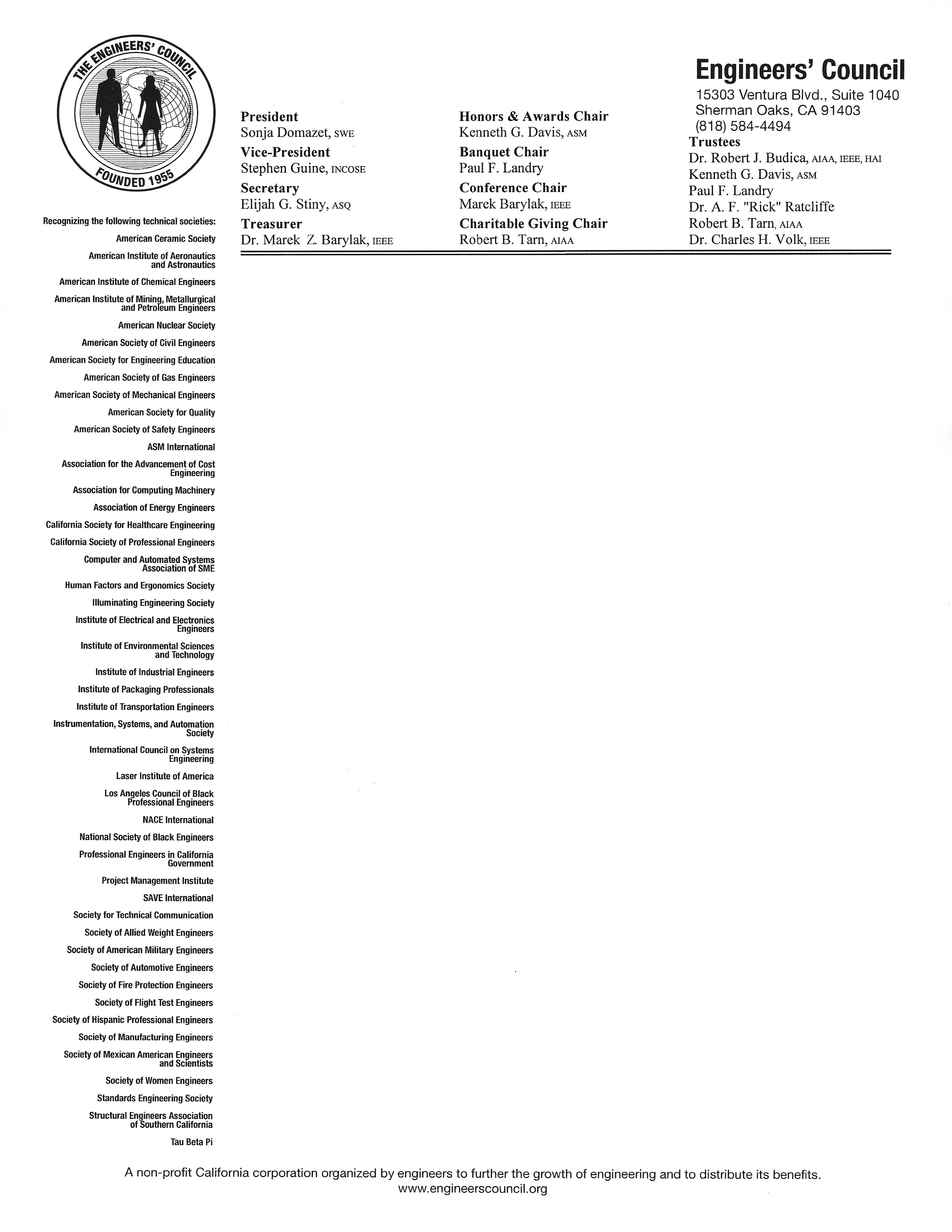 Student Statement (you may use this page or attach another)